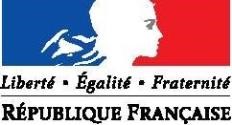 Renouvellement de licence d’une fédération sportive  Questionnaire de santé « QS – SPORT »  Ce questionnaire de santé permet de savoir si vous devez fournir un certificat médical pour renouveler votre licence sportive.  Si vous avez répondu NON à toutes les questions :  Pas de certificat médical à fournir. Simplement attestez, selon les modalités prévues par la fédération, avoir répondu NON à toutes les questions lors de la demande de renouvellement de la licence.  Répondez aux questions suivantes par OUI ou par NON*  OUI  NON  Durant les 12 derniers mois   1) Un membre de votre famille est-il décédé subitement d’une cause cardiaque ou inexpliquée ?                          2) Avez-vous ressenti une douleur dans la poitrine, des palpitations, un essoufflement inhabituel ou un malaise ?                          3) Avez-vous eu un épisode de respiration sifflante (asthme) ?                          4) Avez-vous eu une perte de connaissance ?                          5) Si vous avez arrêté le sport pendant 30 jours ou plus pour des raisons de santé, avez-vous repris sans l’accord d’un médecin ?                          6) Avez-vous débuté un traitement médical de longue durée (hors contraception et désensibilisation aux allergies) ?                          A ce jour   7) Ressentez-vous une douleur, un manque de force ou une raideur suite à un problème osseux, articulaire ou musculaire (fracture, entorse, luxation, déchirure, tendinite, etc…) survenu durant les 12 derniers mois ?              8) Votre pratique sportive est-elle interrompue pour des raisons de santé ?              9) Pensez-vous avoir besoin d’un avis médical pour poursuivre votre pratique sportive ?              *NB : Les réponses formulées relèvent de la seule responsabilité du licencié.  Si vous avez répondu OUI à une ou plusieurs questions :  Certificat médical à fournir. Consultez un médecin et présentez-lui ce questionnaire renseigné.   